臺北市立瑠公國民中學107學年度第一學期第一次段考八年級數學科題目卷                                                 八年____班____號 姓名：_________________一、選擇題：（每題3分，共36分）(   ) 1下列x的多項式中，何者的次數最高？
甲：x＋100		乙：5x2－bx＋2 
丙：ax2＋bx＋c		丁：－3x3＋2x2＋c
(A)甲　(B)乙　(C)丙　(D)丁(   ) 2.x的多項式－3x2－4x＋5中，設其次數為a，二次項係數是b，一次項係數是c，
常數項是d，則a、b、c、d四數中，最小的是哪一個？
(A)a　(B)b　(C)c　(D)d (   ) 3. 多項式A除以多項式B，得商式為C，餘式為R，則下列各式何者不成立?
(A)A÷B＝C＋R　(B)A＝B×C＋R
(C)A－R＝B×C　(D)
(   ) 4. A＝(a－b)2，B＝(b－a)2，利用「差的平方」公式展開，則A、B的大小關係為何？
(A)A＞B　(B)A＝B　
(C)A＜B　(D)條件不足無法判斷(   ) 5. (a＋5)x2＋(2b－1)x＋(－4b＋6)是一個常數多項式，則下列何者錯誤？
(A)a＋5＝0　　　 (B)2b－1＝0
(C)－4b＋6＝0　(D)常數項＝－6(   ) 6. 下列敘述何者正確？
(A)　(B) 
(C)　 (D)  (   ) 7. 下列哪一個數值最接近？
(A)21　(B)22　(C)23　(D)24(   ) 8. 已知A為三次多項式，B為一次多項式，則的商式為幾次多項式？
(A)四次　(B)三次　(C)二次　(D)一次(   ) 9. 下列算式之值，何者最大？
(A)200.52－199.52　(B)201.52－200.52
(C)100.52－99.52　(D)以上皆相等(   )10. 、、、、、，以上六個數中，介於7與9之間的數共有幾個？
(A)1　(B)2　(C)3　(D)4(   )11. 教室中有三種不同規格的矩形紙箱，祐銓利用12塊甲、23塊乙及10塊丙拼成一個大的矩形，已知拼完後矩形的長為3x＋2，則矩形的寬應為多少？

(A)4x＋5　(B)5x＋4　(C)3x＋8　(D)9x＋8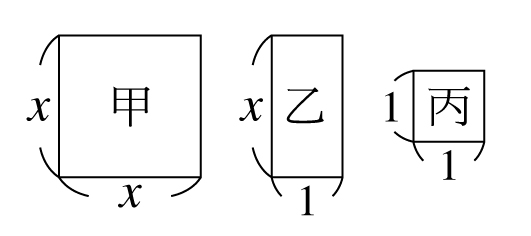 (   )12 8882＋1112＝9992－222×□，則□＝？
(A)111　(B)666　(C)777　(D)888二、填充題：（每題3分，共48分）1.利用乘法公式，完成下列各式的計算：(分數須化為最簡分數)
(1)________________。


(2)________________。


(3) ________________。


(4)若，則 ________________。


(5)________________。
2. 利用乘法公式，計算下列各式：
(1)                          。        

(2)                           。  3. 在空格中填入適當的多項式(      )  4.計算並化簡________________。(請按升冪排列)5. 4.352＝18.9225，4.362＝19.0096，4.3552＝18.966025，利用四捨五入法求的近似值到小數第二位的結果是≒                。6. 請根據下列乘方開方表，求出              。
7.亦瑋解一道數學題目，誤將看成結果求出的答案是，
已知為，則的正確答案為　　　          　。8. 若5是的一個平方根，則的正平方根為　　　　。9. 若7569＝32×292，則＝　　　　。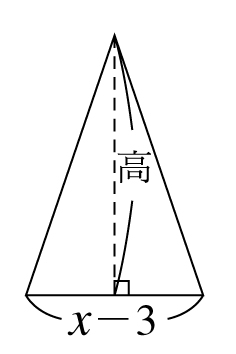 10. 如右圖，此三角形的面積是 () 平方公尺，若底邊為 () 公尺，則底邊上的高應為                 公尺？11. 如右圖，有一個正立方體的表面積為7776，則該正立方體的邊長為　　　　三、計算題：（每題4分，共16分）1. 小翔作兩個二次多項式相減，他的直式減法過程如下所示，則　a＋b＋c的值為何？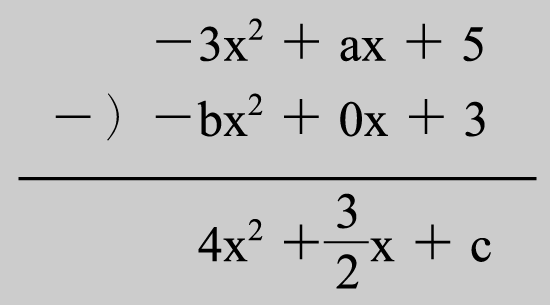 2. 下圖為黃老師在黑板作一多項式除法直式運算的過程，他擦掉幾個計算過程的係數，
請問a＋b＋c＋e之值為何？。3.若，，求，，三數的大小關係4.有甲、乙、丙、丁四塊積木，其面積分別為甲：，乙：，丙：，
丁：9，且崇智發現這四塊積木恰巧可拼成一個等腰梯形，則此等腰梯形面積為多少平方單位？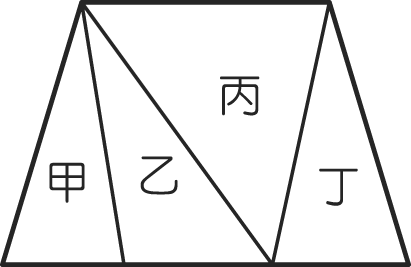 N183244.2413.42298415.3917.02